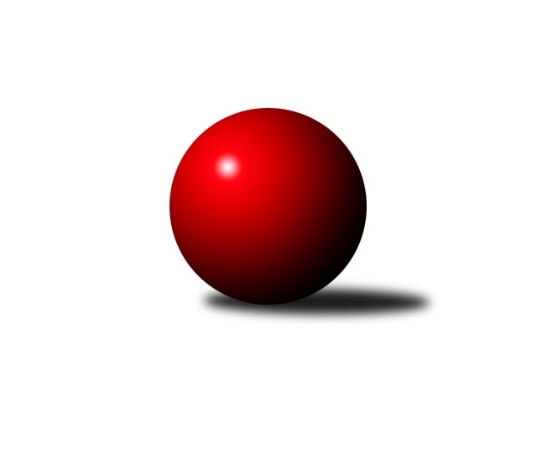 Č.27Ročník 2015/2016	25.5.2024 Meziokresní přebor - Nový Jičín, Přerov, Vsetín 2015/2016Statistika 27. kolaTabulka družstev:		družstvo	záp	výh	rem	proh	skore	sety	průměr	body	plné	dorážka	chyby	1.	TJ Nový Jičín ˝A˝	23	20	1	2	101.5 : 36.5 	(120.0 : 64.0)	1598	41	1126	472	28.7	2.	TJ Odry ˝B˝	24	17	1	6	90.0 : 54.0 	(111.0 : 81.0)	1588	35	1106	482	30.1	3.	TJ Spartak Bílovec˝B˝	23	14	0	9	77.0 : 61.0 	(94.0 : 90.0)	1554	28	1105	449	32.3	4.	TJ Nový Jičín˝C˝	23	9	2	12	64.0 : 74.0 	(91.0 : 93.0)	1499	20	1066	433	33.6	5.	Kelč˝B˝	23	10	0	13	62.5 : 75.5 	(89.5 : 94.5)	1517	20	1092	425	40.3	6.	TJ Frenštát p.R. ˝B˝	23	7	0	16	57.5 : 80.5 	(81.0 : 103.0)	1483	14	1059	423	46.8	7.	TJ Nový Jičín˝B˝	23	2	0	21	33.5 : 104.5 	(61.5 : 122.5)	1465	4	1037	427	40Tabulka doma:		družstvo	záp	výh	rem	proh	skore	sety	průměr	body	maximum	minimum	1.	TJ Nový Jičín ˝A˝	11	11	0	0	51.5 : 14.5 	(61.0 : 27.0)	1626	22	1709	1569	2.	TJ Odry ˝B˝	12	9	0	3	45.0 : 27.0 	(57.0 : 39.0)	1569	18	1661	1501	3.	TJ Spartak Bílovec˝B˝	11	8	0	3	45.0 : 21.0 	(57.0 : 31.0)	1597	16	1680	1509	4.	Kelč˝B˝	12	8	0	4	44.0 : 28.0 	(55.5 : 40.5)	1551	16	1615	1500	5.	TJ Nový Jičín˝C˝	12	6	2	4	43.5 : 28.5 	(60.5 : 35.5)	1587	14	1707	1516	6.	TJ Frenštát p.R. ˝B˝	12	6	0	6	40.5 : 31.5 	(53.0 : 43.0)	1512	12	1576	1460	7.	TJ Nový Jičín˝B˝	11	2	0	9	22.0 : 44.0 	(37.5 : 50.5)	1522	4	1575	1465Tabulka venku:		družstvo	záp	výh	rem	proh	skore	sety	průměr	body	maximum	minimum	1.	TJ Nový Jičín ˝A˝	12	9	1	2	50.0 : 22.0 	(59.0 : 37.0)	1594	19	1661	1516	2.	TJ Odry ˝B˝	12	8	1	3	45.0 : 27.0 	(54.0 : 42.0)	1593	17	1653	1531	3.	TJ Spartak Bílovec˝B˝	12	6	0	6	32.0 : 40.0 	(37.0 : 59.0)	1544	12	1619	1454	4.	TJ Nový Jičín˝C˝	11	3	0	8	20.5 : 45.5 	(30.5 : 57.5)	1500	6	1638	1428	5.	Kelč˝B˝	11	2	0	9	18.5 : 47.5 	(34.0 : 54.0)	1508	4	1589	1432	6.	TJ Frenštát p.R. ˝B˝	11	1	0	10	17.0 : 49.0 	(28.0 : 60.0)	1475	2	1582	1302	7.	TJ Nový Jičín˝B˝	12	0	0	12	11.5 : 60.5 	(24.0 : 72.0)	1458	0	1505	1369Tabulka podzimní části:		družstvo	záp	výh	rem	proh	skore	sety	průměr	body	doma	venku	1.	TJ Nový Jičín ˝A˝	12	12	0	0	59.5 : 12.5 	(71.5 : 24.5)	1638	24 	6 	0 	0 	6 	0 	0	2.	TJ Odry ˝B˝	12	8	1	3	45.0 : 27.0 	(55.0 : 41.0)	1595	17 	4 	0 	2 	4 	1 	1	3.	TJ Spartak Bílovec˝B˝	12	8	0	4	44.0 : 28.0 	(51.5 : 44.5)	1559	16 	4 	0 	2 	4 	0 	2	4.	Kelč˝B˝	12	5	0	7	29.0 : 43.0 	(41.5 : 54.5)	1517	10 	3 	0 	3 	2 	0 	4	5.	TJ Nový Jičín˝C˝	12	3	1	8	29.5 : 42.5 	(40.5 : 55.5)	1493	7 	2 	1 	3 	1 	0 	5	6.	TJ Frenštát p.R. ˝B˝	12	3	0	9	29.0 : 43.0 	(45.0 : 51.0)	1479	6 	3 	0 	3 	0 	0 	6	7.	TJ Nový Jičín˝B˝	12	2	0	10	16.0 : 56.0 	(31.0 : 65.0)	1439	4 	2 	0 	4 	0 	0 	6Tabulka jarní části:		družstvo	záp	výh	rem	proh	skore	sety	průměr	body	doma	venku	1.	TJ Odry ˝B˝	12	9	0	3	45.0 : 27.0 	(56.0 : 40.0)	1580	18 	5 	0 	1 	4 	0 	2 	2.	TJ Nový Jičín ˝A˝	11	8	1	2	42.0 : 24.0 	(48.5 : 39.5)	1557	17 	5 	0 	0 	3 	1 	2 	3.	TJ Nový Jičín˝C˝	11	6	1	4	34.5 : 31.5 	(50.5 : 37.5)	1506	13 	4 	1 	1 	2 	0 	3 	4.	TJ Spartak Bílovec˝B˝	11	6	0	5	33.0 : 33.0 	(42.5 : 45.5)	1550	12 	4 	0 	1 	2 	0 	4 	5.	Kelč˝B˝	11	5	0	6	33.5 : 32.5 	(48.0 : 40.0)	1517	10 	5 	0 	1 	0 	0 	5 	6.	TJ Frenštát p.R. ˝B˝	11	4	0	7	28.5 : 37.5 	(36.0 : 52.0)	1475	8 	3 	0 	3 	1 	0 	4 	7.	TJ Nový Jičín˝B˝	11	0	0	11	17.5 : 48.5 	(30.5 : 57.5)	1490	0 	0 	0 	5 	0 	0 	6 Zisk bodů pro družstvo:		jméno hráče	družstvo	body	zápasy	v %	dílčí body	sety	v %	1.	Miroslav Makový 	TJ Frenštát p.R. ˝B˝ 	15.5	/	20	(78%)	27	/	40	(68%)	2.	Jana Hrňová 	TJ Nový Jičín˝C˝ 	14	/	17	(82%)	23.5	/	34	(69%)	3.	Iva Volná 	TJ Nový Jičín˝C˝ 	14	/	23	(61%)	25.5	/	46	(55%)	4.	Jan Pospěch 	TJ Nový Jičín ˝A˝ 	13.5	/	15	(90%)	24.5	/	30	(82%)	5.	Emil Rubač 	TJ Spartak Bílovec˝B˝ 	12	/	16	(75%)	20	/	32	(63%)	6.	Radek Škarka 	TJ Nový Jičín ˝A˝ 	11	/	13	(85%)	20	/	26	(77%)	7.	Jan Mlčák 	Kelč˝B˝ 	11	/	15	(73%)	22	/	30	(73%)	8.	Michal Kudela 	TJ Spartak Bílovec˝B˝ 	11	/	19	(58%)	21.5	/	38	(57%)	9.	Martin Jarábek 	Kelč˝B˝ 	10.5	/	19	(55%)	18.5	/	38	(49%)	10.	Tomáš Binek 	TJ Frenštát p.R. ˝B˝ 	10	/	12	(83%)	17	/	24	(71%)	11.	Daniel Ševčík st.	TJ Odry ˝B˝ 	10	/	15	(67%)	20	/	30	(67%)	12.	Jiří Madecký 	TJ Nový Jičín ˝A˝ 	10	/	16	(63%)	22	/	32	(69%)	13.	Věra Ovšáková 	TJ Odry ˝B˝ 	10	/	16	(63%)	19	/	32	(59%)	14.	Martin Vavroš 	TJ Frenštát p.R. ˝B˝ 	10	/	23	(43%)	20	/	46	(43%)	15.	Ján Pelikán 	TJ Nový Jičín˝B˝ 	9.5	/	20	(48%)	17	/	40	(43%)	16.	Daniel Malina 	TJ Odry ˝B˝ 	9	/	15	(60%)	19	/	30	(63%)	17.	Eva Telčerová 	TJ Nový Jičín˝C˝ 	9	/	21	(43%)	22	/	42	(52%)	18.	Marie Pavelková 	Kelč˝B˝ 	9	/	22	(41%)	21.5	/	44	(49%)	19.	Lucie Kučáková 	TJ Odry ˝B˝ 	8	/	12	(67%)	14	/	24	(58%)	20.	Rostislav Klazar 	TJ Spartak Bílovec˝B˝ 	8	/	14	(57%)	13.5	/	28	(48%)	21.	Radek Chovanec 	TJ Nový Jičín ˝A˝ 	8	/	15	(53%)	14.5	/	30	(48%)	22.	Martin D’Agnolo 	TJ Nový Jičín˝B˝ 	8	/	19	(42%)	15	/	38	(39%)	23.	Libor Jurečka 	TJ Nový Jičín ˝A˝ 	7	/	10	(70%)	14	/	20	(70%)	24.	Ota Beňo 	TJ Spartak Bílovec˝B˝ 	7	/	14	(50%)	14.5	/	28	(52%)	25.	Jaroslav Černý 	TJ Spartak Bílovec˝B˝ 	7	/	15	(47%)	14.5	/	30	(48%)	26.	Ondřej Gajdičiar 	TJ Odry ˝B˝ 	7	/	15	(47%)	14	/	30	(47%)	27.	Rudolf Chuděj 	TJ Odry ˝B˝ 	6	/	9	(67%)	11	/	18	(61%)	28.	Jiří Janošek 	Kelč˝B˝ 	6	/	10	(60%)	13.5	/	20	(68%)	29.	Pavel Madecký 	TJ Nový Jičín ˝A˝ 	6	/	13	(46%)	15	/	26	(58%)	30.	Šárka Pavlištíková 	TJ Nový Jičín˝C˝ 	5	/	16	(31%)	11.5	/	32	(36%)	31.	Pavel Hedviček 	TJ Frenštát p.R. ˝B˝ 	5	/	23	(22%)	11	/	46	(24%)	32.	Petr Hrna 	TJ Nový Jičín˝B˝ 	4	/	7	(57%)	8	/	14	(57%)	33.	Jan Frydrych 	TJ Odry ˝B˝ 	4	/	8	(50%)	9	/	16	(56%)	34.	Jiří Petr 	TJ Frenštát p.R. ˝B˝ 	3	/	5	(60%)	5	/	10	(50%)	35.	Jan Schwarzer 	TJ Nový Jičín ˝A˝ 	3	/	8	(38%)	7	/	16	(44%)	36.	Petr Tichánek 	TJ Nový Jičín˝B˝ 	3	/	12	(25%)	6	/	24	(25%)	37.	Jaroslav Riedel 	TJ Nový Jičín˝B˝ 	3	/	13	(23%)	8	/	26	(31%)	38.	Tomáš Richtar 	Kelč˝B˝ 	2	/	3	(67%)	2	/	6	(33%)	39.	Miloš Šrot 	TJ Spartak Bílovec˝B˝ 	2	/	4	(50%)	4	/	8	(50%)	40.	Přemysl Horák 	TJ Spartak Bílovec˝B˝ 	2	/	7	(29%)	5	/	14	(36%)	41.	Lenka Žurková 	TJ Nový Jičín˝C˝ 	2	/	9	(22%)	5.5	/	18	(31%)	42.	Zdeněk Sedlář 	Kelč˝B˝ 	2	/	12	(17%)	6	/	24	(25%)	43.	Jan Schwarzer 	TJ Nový Jičín ˝A˝ 	1	/	1	(100%)	2	/	2	(100%)	44.	Jiří Brož 	TJ Odry ˝B˝ 	1	/	2	(50%)	2	/	4	(50%)	45.	Iveta Babincová 	TJ Odry ˝B˝ 	1	/	3	(33%)	3	/	6	(50%)	46.	Martin Gabriel 	TJ Nový Jičín˝B˝ 	1	/	3	(33%)	1.5	/	6	(25%)	47.	Šimon Sedlář 	Kelč˝B˝ 	1	/	4	(25%)	2	/	8	(25%)	48.	Tomáš Polášek 	TJ Nový Jičín˝B˝ 	1	/	7	(14%)	4	/	14	(29%)	49.	Josef Chvatík 	Kelč˝B˝ 	1	/	7	(14%)	4	/	14	(29%)	50.	Eva Birošíková 	TJ Nový Jičín˝C˝ 	0	/	1	(0%)	0	/	2	(0%)	51.	Milan Grejcar 	TJ Frenštát p.R. ˝B˝ 	0	/	2	(0%)	0	/	4	(0%)	52.	Jiří Plešek 	TJ Nový Jičín˝B˝ 	0	/	4	(0%)	1	/	8	(13%)	53.	Jana Hájková 	TJ Nový Jičín˝C˝ 	0	/	5	(0%)	3	/	10	(30%)	54.	Jiří Hradil 	TJ Nový Jičín˝B˝ 	0	/	6	(0%)	1	/	12	(8%)	55.	Zdeněk Zouna 	TJ Frenštát p.R. ˝B˝ 	0	/	6	(0%)	1	/	12	(8%)Průměry na kuželnách:		kuželna	průměr	plné	dorážka	chyby	výkon na hráče	1.	TJ Spartak Bílovec, 1-2	1565	1106	459	35.0	(391.3)	2.	TJ Nový Jičín, 1-4	1563	1102	460	32.9	(390.8)	3.	TJ Odry, 1-4	1544	1089	455	34.2	(386.1)	4.	TJ Kelč, 1-2	1528	1075	452	40.3	(382.0)	5.	Sokol Frenštát pod Radhoštěm, 1-2	1509	1082	427	42.6	(377.4)Nejlepší výkony na kuželnách:TJ Spartak Bílovec, 1-2TJ Spartak Bílovec˝B˝	1680	20. kolo	Emil Rubač 	TJ Spartak Bílovec˝B˝	446	15. koloTJ Spartak Bílovec˝B˝	1667	1. kolo	Emil Rubač 	TJ Spartak Bílovec˝B˝	435	12. koloTJ Nový Jičín ˝A˝	1654	4. kolo	Emil Rubač 	TJ Spartak Bílovec˝B˝	433	20. koloTJ Odry ˝B˝	1637	26. kolo	Jiří Madecký 	TJ Nový Jičín ˝A˝	430	4. koloTJ Spartak Bílovec˝B˝	1610	15. kolo	Daniel Ševčík st.	TJ Odry ˝B˝	430	26. koloTJ Spartak Bílovec˝B˝	1606	18. kolo	Rostislav Klazar 	TJ Spartak Bílovec˝B˝	429	1. koloTJ Spartak Bílovec˝B˝	1602	4. kolo	Jan Frydrych 	TJ Odry ˝B˝	427	26. koloTJ Odry ˝B˝	1599	12. kolo	Michal Kudela 	TJ Spartak Bílovec˝B˝	427	20. koloTJ Spartak Bílovec˝B˝	1594	12. kolo	Ondřej Gajdičiar 	TJ Odry ˝B˝	427	12. koloTJ Spartak Bílovec˝B˝	1586	6. kolo	Rostislav Klazar 	TJ Spartak Bílovec˝B˝	424	4. koloTJ Nový Jičín, 1-4TJ Nový Jičín ˝A˝	1709	6. kolo	Jan Pospěch 	TJ Nový Jičín ˝A˝	459	1. koloTJ Nový Jičín˝C˝	1707	27. kolo	Jan Pospěch 	TJ Nový Jičín ˝A˝	456	6. koloTJ Nový Jičín ˝A˝	1678	23. kolo	Jiří Madecký 	TJ Nový Jičín ˝A˝	454	6. koloTJ Nový Jičín ˝A˝	1665	1. kolo	Jana Hrňová 	TJ Nový Jičín˝C˝	449	8. koloTJ Nový Jičín ˝A˝	1658	25. kolo	Jana Hrňová 	TJ Nový Jičín˝C˝	449	27. koloTJ Nový Jičín ˝A˝	1642	11. kolo	Iva Volná 	TJ Nový Jičín˝C˝	448	12. koloTJ Nový Jičín˝C˝	1638	12. kolo	Tomáš Binek 	TJ Frenštát p.R. ˝B˝	446	3. koloTJ Nový Jičín ˝A˝	1634	21. kolo	Jan Pospěch 	TJ Nový Jičín ˝A˝	446	17. koloTJ Nový Jičín˝C˝	1617	8. kolo	Rostislav Klazar 	TJ Spartak Bílovec˝B˝	446	2. koloTJ Nový Jičín ˝A˝	1609	9. kolo	Radek Škarka 	TJ Nový Jičín ˝A˝	444	1. koloTJ Odry, 1-4TJ Nový Jičín ˝A˝	1661	13. kolo	Jan Pospěch 	TJ Nový Jičín ˝A˝	457	13. koloTJ Odry ˝B˝	1661	11. kolo	Daniel Malina 	TJ Odry ˝B˝	446	9. koloTJ Odry ˝B˝	1617	9. kolo	Jana Hrňová 	TJ Nový Jičín˝C˝	431	15. koloTJ Odry ˝B˝	1602	23. kolo	Lucie Kučáková 	TJ Odry ˝B˝	430	11. koloTJ Odry ˝B˝	1590	19. kolo	Miroslav Makový 	TJ Frenštát p.R. ˝B˝	429	23. koloTJ Nový Jičín˝C˝	1590	15. kolo	Miroslav Makový 	TJ Frenštát p.R. ˝B˝	429	9. koloTJ Odry ˝B˝	1582	5. kolo	Emil Rubač 	TJ Spartak Bílovec˝B˝	427	19. koloTJ Spartak Bílovec˝B˝	1579	19. kolo	Daniel Ševčík st.	TJ Odry ˝B˝	426	27. koloTJ Odry ˝B˝	1573	15. kolo	Ondřej Gajdičiar 	TJ Odry ˝B˝	426	11. koloTJ Odry ˝B˝	1571	17. kolo	Daniel Malina 	TJ Odry ˝B˝	423	5. koloTJ Kelč, 1-2TJ Odry ˝B˝	1653	10. kolo	Daniel Malina 	TJ Odry ˝B˝	462	10. koloTJ Nový Jičín ˝A˝	1646	2. kolo	Jan Pospěch 	TJ Nový Jičín ˝A˝	450	2. koloTJ Spartak Bílovec˝B˝	1619	8. kolo	Jan Mlčák 	Kelč˝B˝	440	2. koloKelč˝B˝	1615	10. kolo	Jan Mlčák 	Kelč˝B˝	433	24. koloKelč˝B˝	1594	22. kolo	Jiří Janošek 	Kelč˝B˝	432	16. koloKelč˝B˝	1592	24. kolo	Marie Pavelková 	Kelč˝B˝	429	21. koloTJ Odry ˝B˝	1572	24. kolo	Jan Mlčák 	Kelč˝B˝	428	12. koloKelč˝B˝	1563	12. kolo	Jan Mlčák 	Kelč˝B˝	426	21. koloKelč˝B˝	1559	21. kolo	Jan Mlčák 	Kelč˝B˝	424	10. koloKelč˝B˝	1550	4. kolo	Tomáš Binek 	TJ Frenštát p.R. ˝B˝	423	12. koloSokol Frenštát pod Radhoštěm, 1-2TJ Nový Jičín ˝A˝	1606	8. kolo	Miroslav Makový 	TJ Frenštát p.R. ˝B˝	446	22. koloTJ Odry ˝B˝	1578	2. kolo	Libor Jurečka 	TJ Nový Jičín ˝A˝	443	22. koloTJ Frenštát p.R. ˝B˝	1576	13. kolo	Miroslav Makový 	TJ Frenštát p.R. ˝B˝	429	16. koloTJ Nový Jičín ˝A˝	1575	22. kolo	Miroslav Makový 	TJ Frenštát p.R. ˝B˝	429	10. koloTJ Frenštát p.R. ˝B˝	1560	27. kolo	Radek Škarka 	TJ Nový Jičín ˝A˝	427	8. koloTJ Frenštát p.R. ˝B˝	1557	5. kolo	Věra Ovšáková 	TJ Odry ˝B˝	422	2. koloTJ Frenštát p.R. ˝B˝	1556	10. kolo	Martin Vavroš 	TJ Frenštát p.R. ˝B˝	422	2. koloTJ Spartak Bílovec˝B˝	1553	21. kolo	Michal Kudela 	TJ Spartak Bílovec˝B˝	416	21. koloTJ Odry ˝B˝	1531	16. kolo	Martin Vavroš 	TJ Frenštát p.R. ˝B˝	416	21. koloTJ Spartak Bílovec˝B˝	1518	7. kolo	Daniel Ševčík st.	TJ Odry ˝B˝	408	16. koloČetnost výsledků:	6.0 : 0.0	14x	5.0 : 1.0	18x	4.5 : 1.5	2x	4.0 : 2.0	15x	3.5 : 2.5	1x	3.0 : 3.0	2x	2.0 : 4.0	13x	1.0 : 5.0	13x	0.0 : 6.0	3x